Formularz zgłoszeniowy do II edycji programu Sprawny stażInformacje o Fundatorze staży:Pełna nazwa firmy: Adres: Strona www: Kontakt: Informacje o ofercie staży: Ogólna liczba miejsc stażowych: Termin realizacji staży: Wynagrodzenie miesięczne brutto: Miejsce odbywania staży: Oświadczam, że: firma posiada status dużego przedsiębiorstwa zgodnie z Rozporządzeniem Komisji (UE) Nr  651/2014 z dnia 17 czerwca 2014 r. uznającym niektóre rodzaje pomocy za zgodne z rynkiem wewnętrznym w zastosowaniu art. 107 i 108 Traktatu (Dz.U.UE.L.2014.187.1) oraz posiada status inny niż status mikro, małego lub średniego przedsiębiorcy w rozumieniu Ustawy z dnia 6 marca 2018r. Prawo przedsiębiorców (Dz. U. z 2021 r. poz. 162);  firma wdraża strategię zrównoważonego rozwoju, co oznacza, że jest sygnatariuszem inicjatyw (np. Karty Różnorodności, Partnerstwa na rzecz dostępności, Valuable 500) i/lub laureatem nagród w tym zakresie;   firma oferuje dodatkowe wsparcie dla stażystów w postaci zwrotu kosztów zakwaterowania dla osób zmieniających miejsce zamieszkania w celu realizacji stażu;  jako Fundator stażu zobowiązuję się do realizacji obowiązków informacyjnych określonych przepisami Rozporządzenia Parlamentu Europejskiego i Rady (UE) 2016/679 z dnia 27 kwietnia 2016r. w sprawie ochrony osób fizycznych w związku z przetwarzaniem danych osobowych i w sprawie swobodnego przepływu takich danych oraz uchylenia dyrektywy 95/46/WE (Dz. Urz. UE.L 2016 Nr 119, str. 1) - (ogólne rozporządzenie o ochronie danych) w takim zakresie w jakim Fundator stażu jest do tego zobowiązany zgodnie z tymi przepisami;  zapoznałem/am się i akceptuję treść Regulaminu II edycji programu „Sprawny staż”.………………………					…………………………………………Data								PodpisOferta stażu:(w przypadku większej ilości ofert staży, proszę o powielenie poniższych danych i uzupełnienie - dotyczy również tabeli związanej z audytem dostępności stanowiska pracy)Informacje ogólne:Nazwa stanowiska: Branża: Nazwa działu: Lokalizacja: Liczba miejsc stażowych: Szczegóły oferty:Krótka informacja o firmie. Twoje różnorodne zadania: Włącz się, jeśli: Korzyści ze współpracy: Rekrutacja:Termin zakończenia rekrutacji: Osoba do kontaktu: Audyt dostępności stanowiska (tabela poniżej):Ważne z punktu widzenia niepełnosprawności:Ważne z punktu widzenia niepełnosprawności:Ważne z punktu widzenia niepełnosprawności:Ważne z punktu widzenia niepełnosprawności:Ważne z punktu widzenia niepełnosprawności:Ważne z punktu widzenia niepełnosprawności:Analiza stanowiska pracyT/NUwagiukładu ruchuwzrokusłuchupsychicznejintelektualnejw wyniku chorób wew.1Praca wymaga pełnej sprawności obu kończyn górnych.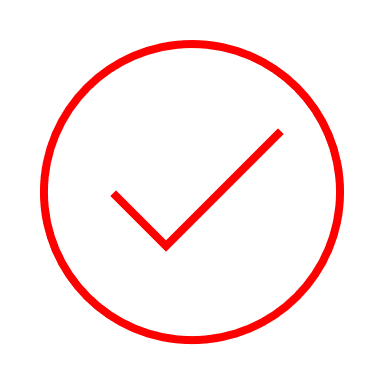 2Praca wymaga dużej precyzji ruchów kończyn górnych.3Praca wymaga pełnej sprawności kończyn dolnych.4Praca wymaga zdolności rozróżniania kolorów.5Tempo pracy jest duże lub wymuszone.6Praca wymaga stosowania komunikacji słownej.7Pracownik ma możliwość zrobienia przerwy w pracy w dowolnej chwili.8Praca jest wykonywana w pomieszczeniu typu „open space”.9Praca wymaga ciągłego uczenia się nowych rzeczy lub kreatywnego myślenia.10Praca wymaga podejmowania przez pracownika złożonych decyzji.11Pracownik nie jest przeciążony nadmierną ilością informacji.12Praca wymaga stałych, częstych werbalnych kontaktów z klientami/ współpracownikami/ przełożonymi.13W pracy często występują czynniki stresogenne.14Na stanowisku pracy występują intensywne zapachy.15Praca wykonywana jest w hałasie.16Praca wymaga wysokiego poziomu koncentracji.17Oświetlenie stanowiska pracy jest odpowiednie do wykonywanych zadań i pracownik ma możliwość jego regulacji (np. w przypadku osób słabowidzących)?18Kolorystyka wyposażenia pomieszczenia i stanowiska pracy (stół, krzesło, regały) jest kontrastowa względem tła (ścian, podłogi).Ważne z punktu widzenia niepełnosprawności:Ważne z punktu widzenia niepełnosprawności:Ważne z punktu widzenia niepełnosprawności:Ważne z punktu widzenia niepełnosprawności:Ważne z punktu widzenia niepełnosprawności:Ważne z punktu widzenia niepełnosprawności:Analiza stanowiska pracyAnaliza stanowiska pracyT/NUwagiUwagiukładu ruchuwzrokusłuchupsychicznejintelektualnejw wyniku chorób wew.1919Stół/biurko ma zaokrąglone krawędzie.Stół/biurko ma zaokrąglone krawędzie.2020Istnieje możliwość instalacji programu czytającego JAWS/NVDA na komputerze.Istnieje możliwość instalacji programu czytającego JAWS/NVDA na komputerze.2121Dojście prowadzące z drogi publicznej do wejścia do budynku i biura jest możliwe do pokonania dla osób poruszających się na wózku (brak przeszkód, utwardzona nawierzchnia, brak różnic wysokości (schody, stopnie) lub zastosowanie pochylni, ramp, dostęp do windy itp.).Dojście prowadzące z drogi publicznej do wejścia do budynku i biura jest możliwe do pokonania dla osób poruszających się na wózku (brak przeszkód, utwardzona nawierzchnia, brak różnic wysokości (schody, stopnie) lub zastosowanie pochylni, ramp, dostęp do windy itp.).2222Stanowisko pracy umożliwia pracę osobie poruszającej się na wózku (przestrzeń na nogi pod biurkiem o wysokości min. 70 cm, szerokości min. 75 cm i głębokości min. 40 cm, przestrzeń manewrowa pozwalająca na podjazd do biurka o wymiarach min. 90 cm x 90 cm) lub pracodawca deklaruje gotowość przystosowania stanowiska pracy dla pracownika.Stanowisko pracy umożliwia pracę osobie poruszającej się na wózku (przestrzeń na nogi pod biurkiem o wysokości min. 70 cm, szerokości min. 75 cm i głębokości min. 40 cm, przestrzeń manewrowa pozwalająca na podjazd do biurka o wymiarach min. 90 cm x 90 cm) lub pracodawca deklaruje gotowość przystosowania stanowiska pracy dla pracownika.2323Wejście do biura oraz do wewnętrznych pomieszczeń, z których będzie korzystał pracownik, są dostępne dla osób poruszających się na wózku (min. szerokość drzwi 90 cm, max. próg w drzwiach 2 cm, pole manewrowe przed drzwiami umożliwiające poruszanie się wózkiem, odpowiednio szerokie ciągi komunikacyjne).Wejście do biura oraz do wewnętrznych pomieszczeń, z których będzie korzystał pracownik, są dostępne dla osób poruszających się na wózku (min. szerokość drzwi 90 cm, max. próg w drzwiach 2 cm, pole manewrowe przed drzwiami umożliwiające poruszanie się wózkiem, odpowiednio szerokie ciągi komunikacyjne).2424Toaleta i pomieszczenie socjalne są dostępne dla osób poruszających się na wózku (możliwy dojazd wózkiem do wszystkich urządzeń, jak ekspres, czajnik, lodówka, przestrzeń manewrowa zapewniająca swobodne poruszanie się, poręcze wspomagające osoby z niepełnosprawnością przy misce ustępowej) lub pracodawca deklaruje gotowość przystosowania toalety, pomieszczenia socjalnego dla pracownika. Toaleta i pomieszczenie socjalne są dostępne dla osób poruszających się na wózku (możliwy dojazd wózkiem do wszystkich urządzeń, jak ekspres, czajnik, lodówka, przestrzeń manewrowa zapewniająca swobodne poruszanie się, poręcze wspomagające osoby z niepełnosprawnością przy misce ustępowej) lub pracodawca deklaruje gotowość przystosowania toalety, pomieszczenia socjalnego dla pracownika. 